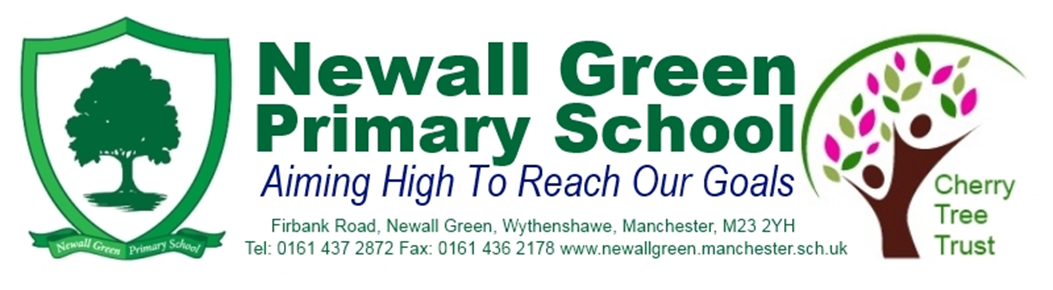 Early Years Assessment Policy 2020IntroductionThe purpose of this policy is to describe our assessment procedures in the Early Years Foundation Stage (EYFS). Assessment is an essential part of the learning and development of children in Early Years. Our accurate assessment depends on us getting to know our children very well and to this end we gather information from a range of sources including observations of the children engaged within child-led/independent learning as well as during adult-led activities. We also do this through discussions with parents and carers and by talking to the children. We use the following key documents to underpin our practice in the Early Years: Statutory Framework for the Early Years Foundation Stage (DfE, 2017), Early Years Foundation Stage Profile handbook (DfE, 2016), Development Matters (Early Education, 2012) and Early Years Outcomes (2013).Contents of Policy:1) Assessment calendar2) Expected attainment and progress in EYFS3) How assessments are completed4) Moderating assessment judgements in EYFS5) Parental engagement in observation and assessment procedures1) Assessment calendarOur school uses the electronic system SIMS to record our data. Data is inputted into SIMS each half term and is then analysed by teachers and senior leaders. This data forms the basis for the () meetings held each half term. From these meetings teachers are given actions to work on with the children in their class.Nursery baseline assessment
Within the first 4 weeks of Autumn 1 half term, an initial baseline assessment is made. The assessments are made in all of the prime and specific areas of learning. Each child has a tracker linked to Development Matters and each key person highlights the statements children have achieved. Key people then decide on a best fit level which is added to SIMS.Reception baseline assessment
Most of our Reception children have attended our Nursery which means we are able to use Nursery exit data as their baseline. For any children new to our school, an initial baseline assessment is made within the first 3 weeks of Autumn 1 half term. See ‘How assessments are completed’ and ‘Expected levels in EYFS’ for more information.Assessment throughout the yearEach half term  assess children against the broad phases of development. For most half terms we alternate between assessing all 17 aspects of learning one half term and assessing Reading, Writing, Number and SSM the next half term. We do this so we can identify children for Literacy and Maths interventions each half term. It also keeps us in line with the rest of the school who assess Literacy and Maths each half term. Teachers identify aspects of learning where attainment is particularly low at baseline. These aspects are then targeted through systematic precision teaching and interventions. The table below shows our timetable of assessments throughout the year.2) Expected attainment and progress in EYFSWe use our school tracker which is linked to Development Matters to identify which level and which age band children are working at. Development Matters splits children’s first five years into six broad phases of development which overlap. Our school has its own system in Early Years where children are given a code to indicate which level they are working at. 30-50-, 30-50=, 30-50+, 40-60-, 40-60=, 40-60+ , ELG-, ELG=, ELG+Developing: This is when the child has achieved approximately 40% of the statements within the broad phase of development. However a ‘best-fit’ judgement is used.Secure: This is when the child has achieved approximately 80% of the statements within the broad phase of development. However a ‘best-fit’ judgement is used.Beyond: This is when the child has achieved most or all of the statements from the broad phase and has also achieved approximately 10% of the next broad phase. However a ‘best-fit’ judgement is used.Best-fit modelA ‘best fit’ model is used to determine children’s levels each half term. are aware that children develop at their own rates and in their own ways.  read the statements in each broad phase of development and then reflect on their knowledge of the child and any evidence they have from children’s books, writing samples, observations, parental contributions etc. They then make a professional judgement about which age and stage best describes the child (best fit).Nursery expected attainmentOn entering Nursery children are 3 years old so should be beginning to work within the Development Matters band for 30–50 months, having shown they have met th majority of the criteria for the 22–36 months band. Our school expected level on entry to Nursery  is 30-50-. This means the children should have met all or most of the 22-36 months statements and also begun achieving some elements of 30-50 months (approximately 10%). Upon leaving Nursery, most children will be 4 years old so should be beginning to work within the Development Matters band for 40-60 months. Their expected level on exiting Nursery is 40-60 months -. This means the children should have met all or most of the 30-50 months statements and also begun achieving some elements of 40-60 months (approximately 10%).Reception expected attainmentOn entering Reception children are 4 years old so should be beginning to work within the Development Matters band for 40–60 months. Our school expected level on entry to Reception  is  months. This means the children should have met all or most of the 30-50 months statements and also begun achieving some elements of 40-60 months (approximately 10%). Upon leaving Reception, most children will be 5 years old so should have met the Early Learning Goals [ELG]. The class teacher assesses each child against the 17 Early Learning Goals and comments on whether their development is either ‘emerging’, ‘expected’ or ‘exceeding’. This information is reported to the Local Authority and to parents. Each teacher also completes a brief summary of the child’s Characteristics of Effective Learning.Expected attainment for each half termExpected progress in Early YearsWe judge progress in terms of starting points and age-related expectations. The table below shows expected and better than expected progress in terms of the broad phases of development and our own school’s steps.3) How assessments are completedEvidence from a range of sources is used to make judgements of children’s levels including: observations, Literacy/Maths books, samples of work (e.g. purposeful writing samples) and information from parents.  also use their knowledge of children’s abilities from their group lesson times and from interacting with them during continuous provision. If children have attended a previous setting  will look through the information and use this to help inform their assessments.Observations use Tapestry to make observations of children using ipads which are used to create online learning journeys. Observations are sometimes also handwritten and added to the children’s file/tracker. The observations take place on an ongoing basis one aspect per week to ensure all children have sufficient observations for each area of learning. However this is dependent on the children and taking opportunities to observe significant learning experiences when they arise. Informal observations are made, while supporting independent learners, to note any significant achievements towards next steps and understanding. Children’s language is recorded whenever possible as this gives insight into a child’s thinking, understanding and language development. Adults identify learning objectives from the broad phases of development/ELGs that children have been working towards during each observation. They also identify the characteristics of effective learning. Some planned observations are also made from adult-led activities. These may be documented as a group activity observation.Children’s books/focus jobsEach child has a Literacy and Maths book. These books are used as evidence when assessing children each half term. Adults always write whether work has been completed independently or with support to help when assessing them. Children complete focus jobs which are led by either a teacher or teaching assistant. They will usually take place in small groups depending on the type of activity and the children’s abilities. In Nursery children complete one focus job in their books each week which will be focused on Literacy or Maths (alternate weeks). They will also complete at least one other focus job which could be recorded using observations, on a tick sheet, in an intervention file etc. In Reception children complete both a Literacy and Maths focus job each week which is recorded in their books. They also complete at least one other focus job which could be recorded using observations or in a file/tick sheet. Focus jobs can take indoors or outdoors. Some children may complete more focus jobs than others depending on their ability.4) Moderating assessment judgements in EYFSInternal moderation:We have a strong internal moderation process and  meet regularly to ensure validity of assessments. have formal opportunities to agree assessment judgements with others; in addition to daily informal conversations. During moderation meetings we discuss the development of an individual child, or group of children, in relation to the broad phases of developing.  The discussion also includes reference to the three Characteristics of Effective Learning (Playing and exploring – engagement, Active learning – motivation, Creating and thinking critically – thinking). Year group leaders or the EYFS lead will decide on a focus for the moderation meeting each half term and decide which children to moderate. In Reception this would normally be 3 children per class and in Nursery 2 children per key person group. We also moderate across year groups from Nursery-Year 1. Records are kept of all moderation meetings.Our internal moderation timetable is as follows:Nursery – half termly moderationReception – half termly moderationNursery/Reception – moderate together at least 2 times per yearReception/Year 1 – moderate together at least 2 times per yearCluster moderation:Three times per year we have a cluster writing moderation. We meet with the EYFS teachers from four other schools and moderate pieces of writing which are then added to a central school file. We also meet during Spring 2/Summer 1 half term to moderate one or two other identified areas of learning.External moderation:Local Authority moderation visits generally occur every 4 years. Our end of EYFS data was externally moderated by the Local Authority in June 2018. The outcome of the moderation was very positive and the moderator agreed with all of our judgements.5) Parental engagement in observation and assessment proceduresWe have an open door policy with parents/carers and they are invited into the classroom each morning to complete a task with the children and to have informal discussions with . Parents can also make appointments with  at any time to discuss their progress. We regularly keep parents informed of children’s assessments in many ways including:Parents’ evenings twice per yearHalf yearly reports sent out during Spring term reporting on levelsEnd of year reports sent out during Summer term reporting on levels & characteristics of effective learningObservations shared between teachers and parents via apestry as an ongoing process. We value the contribution of parents and encourage them to share information on their child’s learning and development through our Tapestry online learning forum.  Parents can also provide notes on their child’s learning at home or speak informally to  about this. information to inform assessments.For more information on how we encourage parental engagement please see our Early Years Teaching and Learning Policy (2018)Document ControlDocument ControlTitleEarly Years Assessment Policy 2020DateNovember 2020SupersedesVersion 2AmendmentsSections were taken out of school’s main assessment policy to create an individual EYFS one.Related Policies/GuidanceEarly Years Teaching and Learning Policy (2018)Review3 year November 2023Approved by:[Sophie Tait]Date:  [18.1.2018]Last reviewed on:[05.11.20][05.11.20]Next review due by:[05.11.23 unless changes are made sooner][05.11.23 unless changes are made sooner]Baseline/Aut1Aut2Spr1Spr2Sum1Sum2NurseryAll 17 aspectsAll 17 aspectsWriting, Reading, Number & SSMAll 17 aspectsWriting, Reading, Number & SSMAll 17 aspectsReceptionNew to our school; All 17 aspectsAttended our Nursery: Writing, Reading, Number & SSMAll 17 aspectsWriting, Reading, Number & SSMAll 17 aspectsAll 17 ELGs(Early Years Profile completed)Update attainment and progress information for Year 1 – where neededNursery ExpectationsBaselineAut2Spr1Spr2Sum1Sum2Below22-36=22-36+22-36+ 30-50- 22-36B30-50 =Just below22-36+ 30-50- 30-50- 30-50 =30-50 =30-50+ Typical30-50-30-50 =30-50 = 30-50+ 30-50+ 40-60 -Just above30-50 =30-50+ 30-50+ 40-60 -40-60 -40-60= Exceeding30-50+ 40-60 -40-60 -40-60= 40-60= 40-60S Reception ExpectationsBaseline/Aut1Aut2Spr1Spr2Sum1Sum2Below30-50 =30-50+ 40-60 -40-60=40-60+40-60+Just below30-50+ 40-60 -40-60= 40-60+ ELG- ELG- Typical40-60- 40-60= 40-60+ ELG- ELG ELG Just above40-60= 40-60+ ELG- ELGELGELG+Exceeding40-60+ELG-ELG ELG ELG+ ELG+Expected ProgressExpected progress (1 year)Better than expected progress (1 year)NurseryOne broad phase of development (3 steps) e.g. moving from 22-36 months +  to 30-50+One and 1/3 of a broad phase of development (4 steps) e.g. moving from 22-36 +  to 40-60 =ReceptionOne and 1/3 of a broad phase of development (4 steps)40 – 60 - to ELG One and 2/3 of a broad phase of development (5 steps)e.g. moving from 30-50+ to ELG 